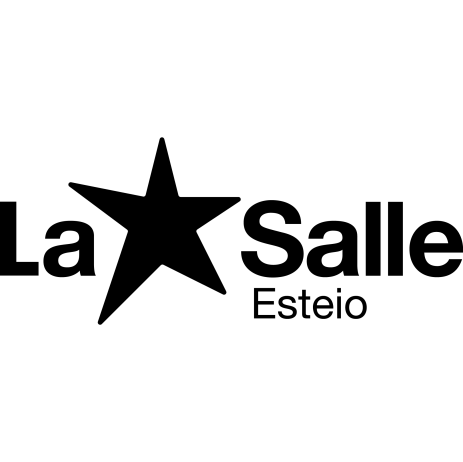 Aula de Informática 06/11/2018 – Turmas 41, 42 e 43Será trabalhada a revisão dos conteúdos do teste de Português:Encontros vocálicos, encontros consonantais, dígrafos e classificação quanto à sílaba tônica.Teoria, jogos e atividades no site:	http://www.atividadeseducativas.com.br/index.php?id=7535     http://www.atividadeseducativas.com.br/index.php?id=8564      http://www.atividadeseducativas.com.br/index.php?id=7430    http://www.atividadeseducativas.com.br/index.php?id=2966http://www.atividadeseducativas.com.br/index.php?id=9854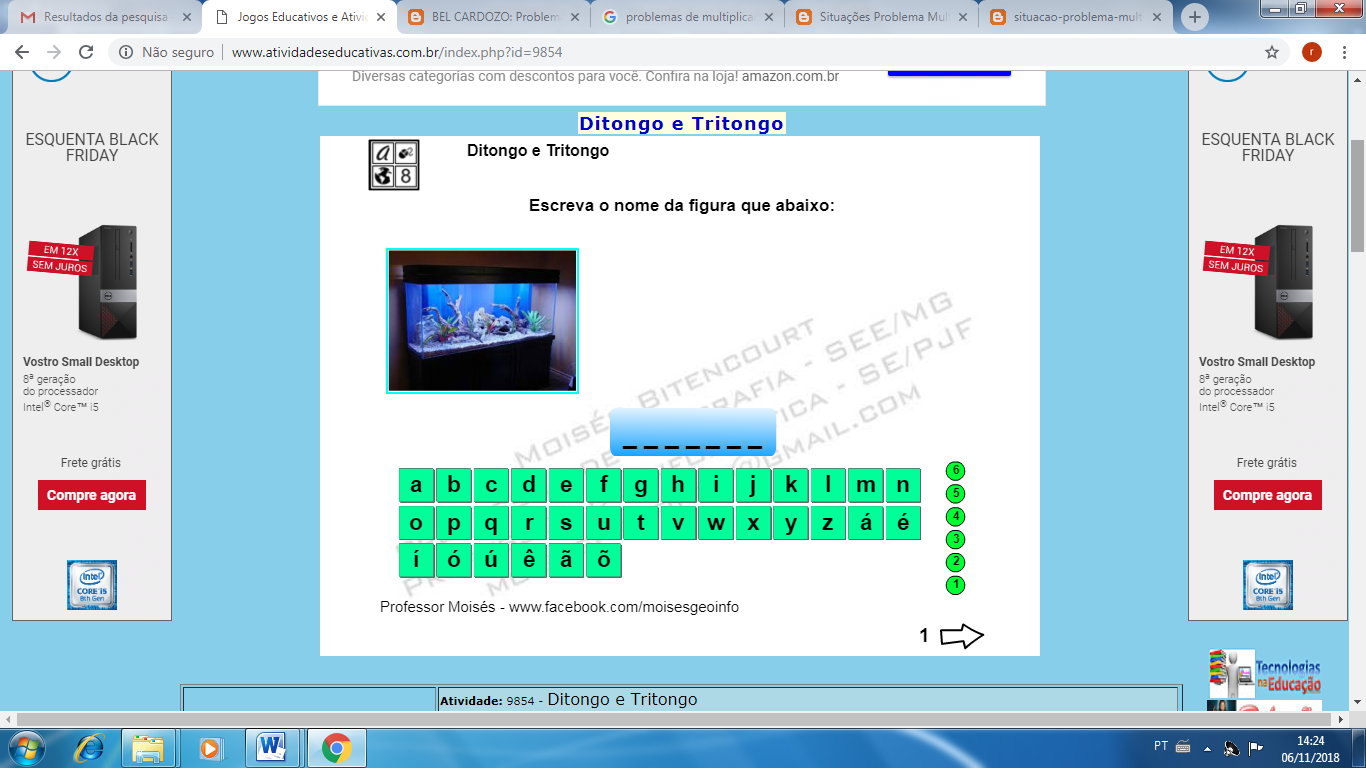 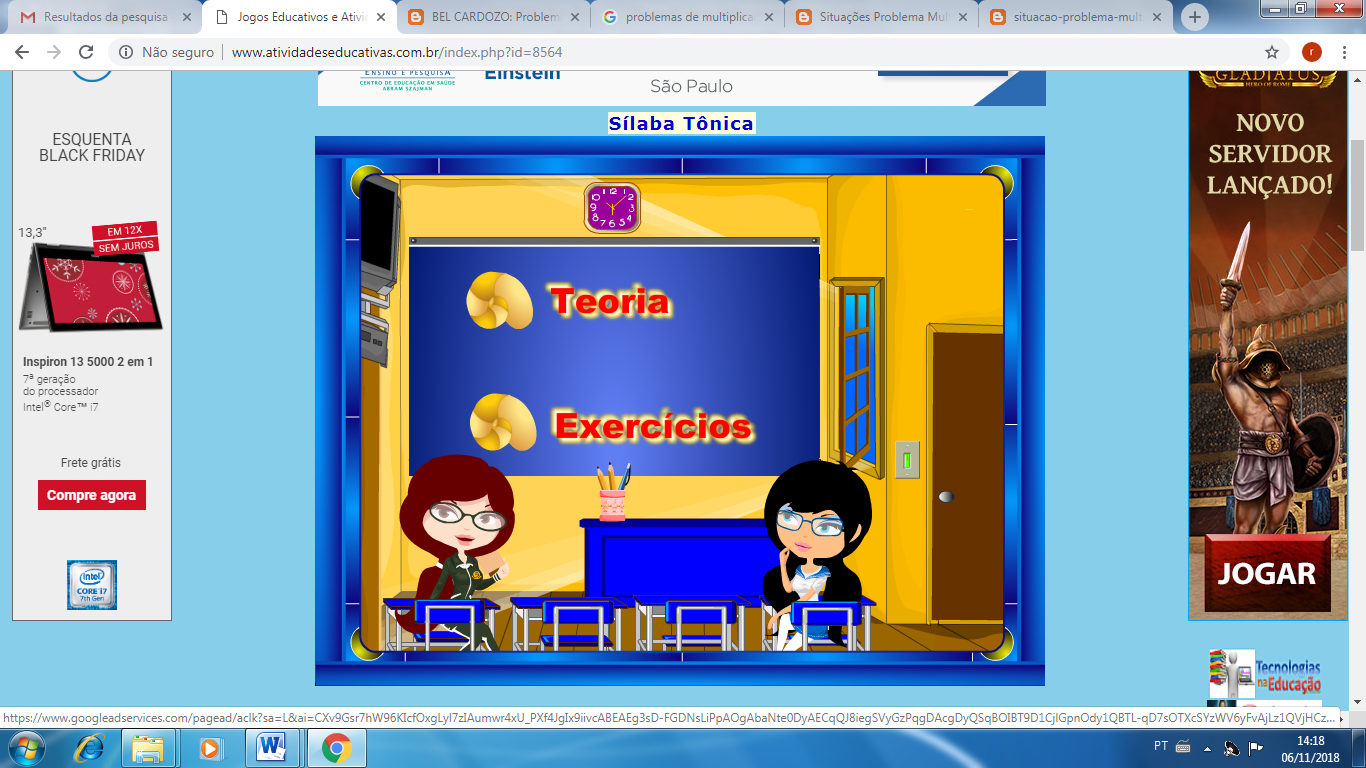 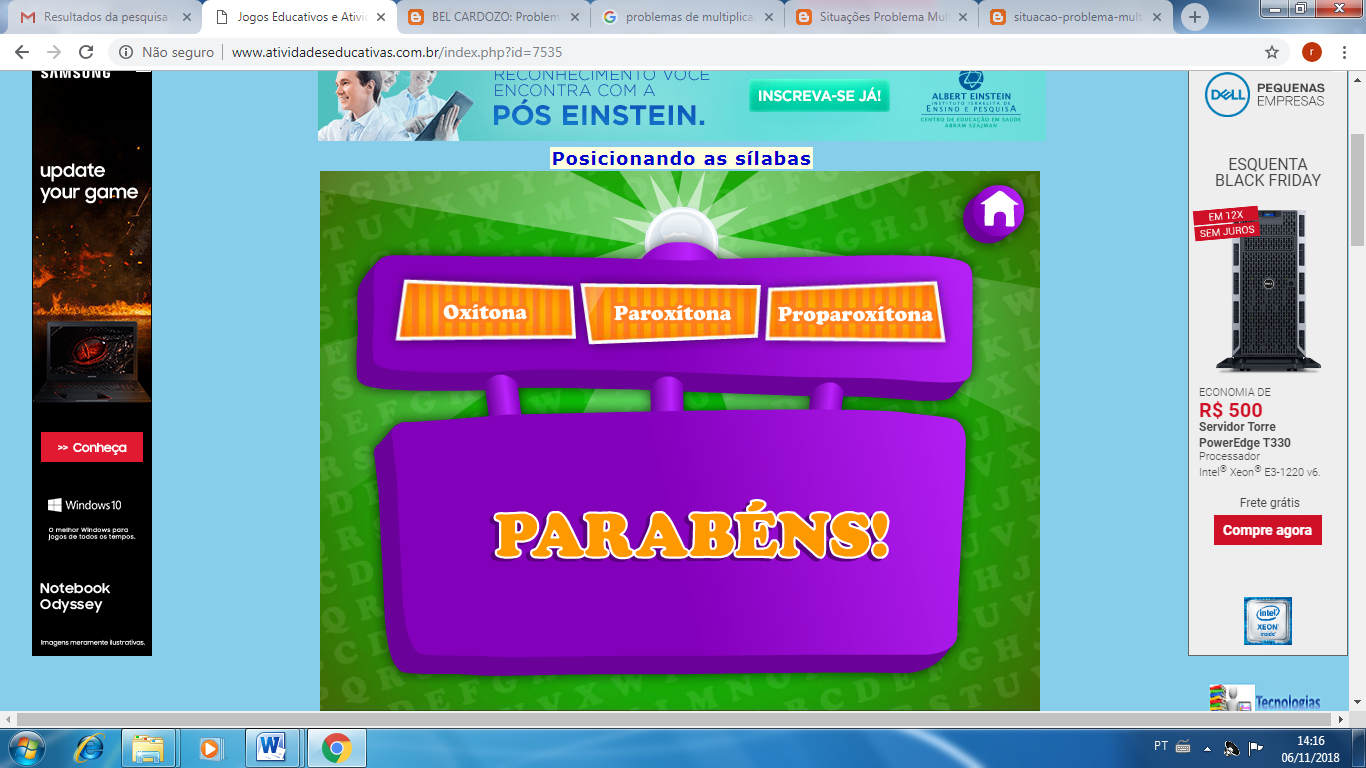 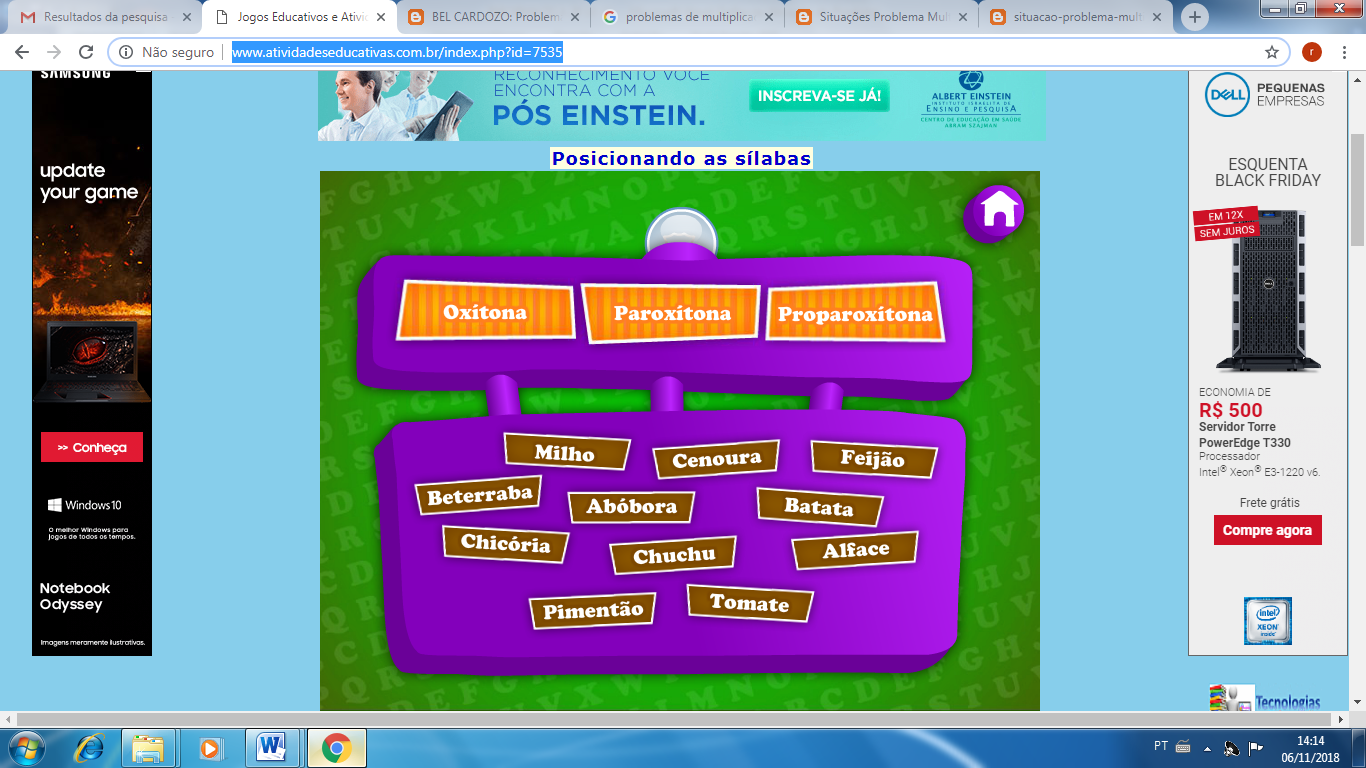 